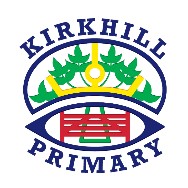 Curricular AreaTasks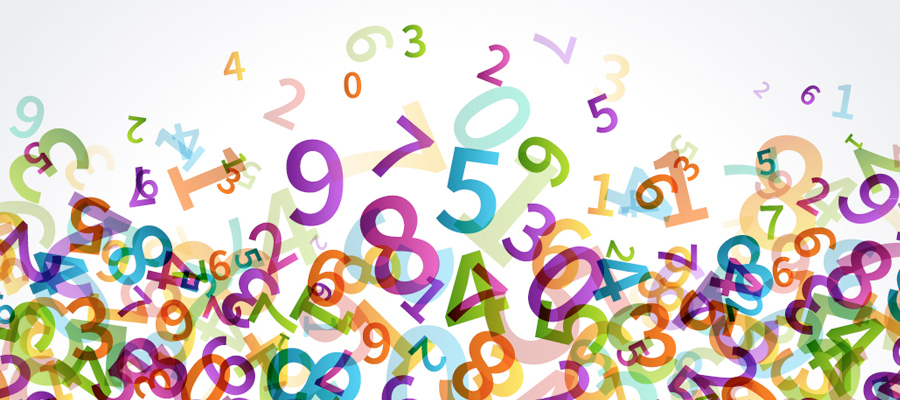 Maths: Task 1: 5 a day worksheetTask 2: Emoji problem: can you solve the missing numbers?!Task 3: choose a topic on Sumdog and play for 20 minutes.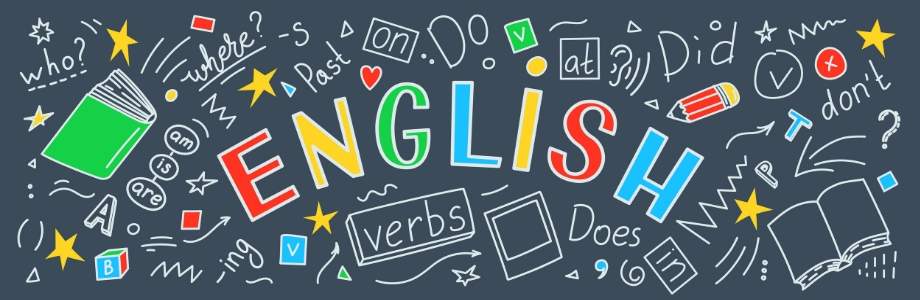 Literacy: First News: Read and answer the Look Closer comprehension questionsCheck your answers when you have finished  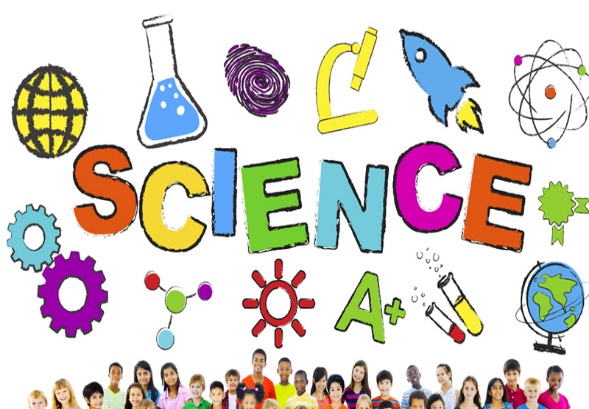 Family Challenge: Music taskSee: Out of the Ark! documentHealth and wellbeingLog in at 9am for Joe Wicks the body coach or Super Movers.https://www.youtube.com/thebodycoach1www.bbc.co.uk/supermoversSpelling/phonics revision Rule: HomophonesWords: flour, flower, allowed, aloud, bored, boardnew, knew, there, their, they’reBe, bee, one, won, to, too Skills DevelopmentHow responsible are you?Can you: make your bedtidy your roomhelp hang up the washingfold and put away clotheshoover or brush floors